LES PASSEJAÏRES DE VARILHES                    					   FICHE ITINÉRAIRELES CABANNES n° 3"Cette fiche participe à la constitution d'une mémoire des itinéraires proposés par les animateurs du club. Eux seuls y ont accès. Ils s'engagent à ne pas la diffuser en dehors du club."Date de la dernière mise à jour : 30 janvier 2019La carte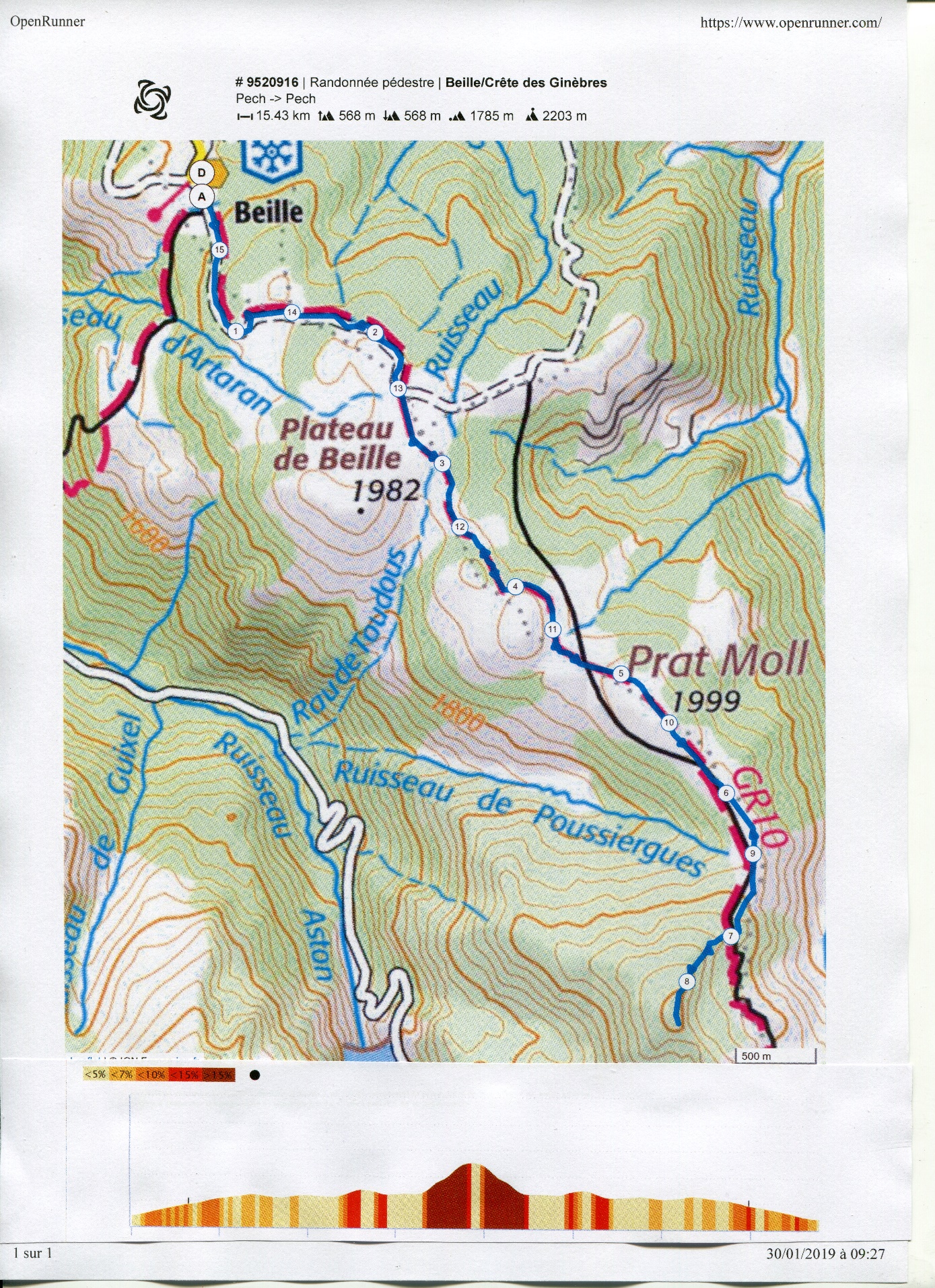 Commune de départ et dénomination de l’itinéraire : Albiès  – Parking de la station de Beille – La crête des Ginèbres A/R depuis la station de BeilleDate, animateur(trice), nombre de participants (éventuel) :11.09.2016 – J. Gaillard – 14 participants - PhotosL’itinéraire est décrit sur les supports suivants : Le topo-guide du GR 10 "La traversée des Pyrénées – Pyrénées ariégeoises" – Du point 116 jusqu’à peu après le point 119 – Page 70 et 71Site : http://www.photosariege.com/article-5107650.htmlClassification, temps de parcours, dénivelé positif, distance, durée :Randonneur – 5h30 – 650 m – 16 km - JournéeBalisage : Blanc et rouge du GR 10 ; Absence de balisage dans la montée finale vers la crête des Ginèbres.Particularité(s) : Site ou point remarquable :L’immensité du plateau de Beille et le panorama superbe avec la proximité du massif de Tabe, les sommets des montagnes d'Ax et le massif de l'Aston où s'impose au regard le magnifique pic de Rulhe.Le magnifique point de vue sur la vallée du Rieutord et le Pic de Ruhle depuis le sommet de la crête.Trace GPS : Oui ou nonDistance entre la gare de Varilhes et le lieu de départ : 53 kmObservation(s) : La montée finale, depuis le col des Finestres, demande un petit effort à l’issu duquel le repas de midi sera apprécié (Attention au coup de fringale pour ceux qui n’auraient pas été assez prévoyants).